KARTA ZGŁOSZENIA DZIECKA NA OBIADYSZKOŁA PODSTAWOWA NR 31 w RZESZOWIE Proszę o przyjęcie dziecka ( imię i nazwisko+ klasa)....................................................................................na obiady do stołówki szkolnej od dnia …........................................Imię i nazwisko rodzica: ...................................................................................................... ........................Tel. kontaktowy: ............................................................................................................................... Wyrażam zgodę na przelew nadpłaty z tytułu żywienia mojego dziecka na mój rachunek bankowy o numerze:W przypadku zmiany numeru zobowiązuję się do dostarczenia aktualnego numeru konta.Oświadczam że:Zapoznałam/em się z zasadami odpłatności za obiady w stołówce szkolnej w roku szkolnym 2023/2024 i akceptuję je.Zobowiązuję się do regularnego uiszczania opłat z tytułu kosztów żywienia dziecka zgodnie
z ustaloną stawką i w ustalonym terminie tj.  1-10 dnia każdego miesiąca.Wyrażam zgodę na przetwarzanie i wykorzystywanie moich danych osobowych w celu kontaktu w związku z posiłkami mojego dziecka zgodnie Rozporządzeniem Parlamentu Europejskiego i Rady (UE) 2016/679 z dnia 27 kwietnia 2016 r. w sprawie ochrony osób fizycznych w związku z przetwarzaniem danych osobowych i w sprawie swobodnego przepływu takich danych oraz uchylenia dyrektywy 95/46/WE (ogólne rozporządzenie o ochronie danych)Oświadczam, że powyższe przyjmuję do wiadomości i wyrażam zgodę na przetwarzanie danych zgodnie 
z Ustawą z dnia 10 maja 2018 r. o ochronie danych osobowych (Dz.U.2018.1000). Rzeszów, dnia …………………………….                                              podpis  rodzica ………….…………………………                                                                                                                data i podpis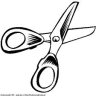 tutaj proszę odciąć   ………………………………………………………………………………………………………………………………………………………………….ZASADY ODPŁATNOŚCI ZA OBIADY  W STOŁÓWCE SZKOLNEJ Miesięczną odpłatność za obiady należy wpłacać w terminie do 10 dnia każdego miesiąca na konto nr  53 1020 4391 0000 6702 0187 6770  (tytule nazwisko, imię, klasa, obiady za miesiąc……….) Osoby niepłacące w terminie za obiady lub niestosujące się do zasad określonych w regulaminie stołówki szkolnej zostaną pozbawione możliwości stołowania się w szkolnej stołówce.Zwrot środków za zgłoszone odpisy zostaje dokonany  ostatniego dnia  danego miesiąca na wskazany rachunek bankowy. Obowiązek zgłaszania odpisów leży po stronie rodziców/opiekunów. Zwrot poniesionych kosztów za obiad może nastąpić z powodu choroby, wycieczki lub innych przyczyn losowych, jeżeli nieobecność ucznia w szkole jest powyżej dwóch dni.  Odpis obiadu należy zgłosić do godz. 8.00 telefonicznie pod numerem telefonu 17 748 26 43; mailem  intendent@sp31.rzeszow.pl; przez dziennik elektroniczny do Aleksandra Kulig lub osobiście u intendenta szkoły.------